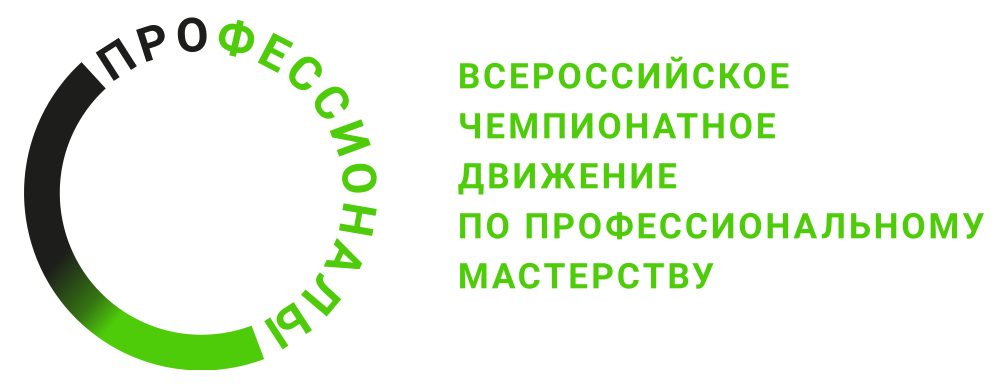 Инструкция по охране трудакомпетенция «Водные технологии» (наименование этапа) Чемпионата по профессиональному мастерству «Профессионалы» в 2024 г.________ г.Содержание1. Область применения1.1 Настоящие правила разработаны на основе типовой инструкции по охране труда с учетом требований законодательных и иных нормативных правовых актов, содержащих государственные требования охраны труда, правил по охране труда и предназначена для участников регионального этапа Чемпионата по профессиональному мастерству «Профессионалы» в 2024 г. (далее Чемпионата).1.2 Выполнение требований настоящих правил обязательны для всех участников регионального этапа Чемпионата по профессиональному мастерству «Профессионалы» в 2024 г. компетенции «Водные технологии». 2. Нормативные ссылки2.1 Правила разработаны на основании следующих документов и источников:2.1.1 Трудовой кодекс Российской Федерации от 30.12.2001 № 197-ФЗ.2.1.2. ПНД Ф 12.13.1-03 Техника безопасности при работе в аналитических лабораториях2.1.3. Правила по охране труда при работе с инструментом и приспособлениями, утвержденные приказом Министерства труда и социальной защиты Российской Федерации от 27.11.2020 № 835н.3. Общие требования охраны труда3.1. К выполнению конкурсного задания по компетенции «Водные технологии» допускаются участники Чемпионата, прошедшие вводный инструктаж по охране труда, инструктаж на рабочем месте, обучение и проверку знаний требований охраны труда, имеющие справку об обучении (или работе) в образовательной организации (или на производстве) по специальности водоснабжение и водоотведение, ознакомленные с инструкцией по охране труда, не имеющие противопоказаний к выполнению заданий по состоянию здоровья и имеющие необходимые навыки по эксплуатации инструмента, приспособлений и оборудования.3.2. Участник Чемпионата обязан:3.2.1. Выполнять только ту работу, которая определена его ролью на Чемпионате.3.2.2. Правильно применять средства индивидуальной и коллективной защиты.3.3.3. Соблюдать требования охраны труда.3.3.4. Немедленно извещать экспертов о любой ситуации, угрожающей жизни и здоровью участников Чемпионата, о каждом несчастном случае, происшедшем на Чемпионате, или об ухудшении состояния своего здоровья, в том числе о проявлении признаков острого профессионального заболевания (отравления).3.3.5. Применять безопасные методы и приёмы выполнения работ и оказания первой помощи, инструктаж по охране труда.3.3. При выполнении работ на участника Чемпионата возможны воздействия следующих опасных и вредных производственных факторов:- поражение электрическим током;- повышенная загазованность воздуха рабочей зоны, наличие в воздухе рабочей зоны вредных аэрозолей;- повышенная или пониженная температура воздуха рабочей зоны;- повышенная температура обрабатываемого материала, изделий, наружной поверхности оборудования и внутренней поверхности замкнутых пространств, расплавленный металл;- ультрафиолетовое и инфракрасное излучение;- повышенная яркость света при осуществлении процесса сварки;- повышенные уровни шума и вибрации на рабочих местах;- физические и нервно-психические перегрузки;- падающие предметы (элементы оборудования) и инструмент.3.4. Все участники Чемпионата (эксперты и конкурсанты) должны находиться на площадке в спецодежде, спецобуви и применять средства индивидуальной защиты:3.5. Участникам Чемпионата необходимо знать и соблюдать требования по охране труда, пожарной безопасности, производственной санитарии.3.6. Конкурсные работы должны проводиться в соответствии с технической документацией задания Чемпионата.3.7. Участники обязаны соблюдать действующие на Чемпионате правила внутреннего распорядка и графики работы, которыми предусматриваются: время начала и окончания работы, перерывы для отдыха и питания и другие вопросы использования времени Чемпионата. 3.8. В случаях травмирования или недомогания, необходимо прекратить работу, известить об этом экспертов и обратиться в медицинское учреждение.3.9. Лица, не соблюдающие настоящие Правила, привлекаются к ответственности согласно действующему законодательству.3.10. Несоблюдение участником норм и правил охраны труда ведет к потере баллов. Постоянное нарушение норм безопасности может привести к временному или полному отстранению от участия в Чемпионате.4. Требования охраны труда перед началом работы4.1. Перед началом выполнения работ конкурсант обязан:В день Д-1, все участники должны ознакомиться с инструкцией по технике безопасности, с планами эвакуации при возникновении пожара, местами расположения санитарно-бытовых помещений, медицинскими кабинетами, питьевой воды, подготовить рабочее место в соответствии с Техническим описанием компетенции.Проверить специальную одежду, обувь и др. средства индивидуальной защиты. Одеть необходимые средства защиты для выполнения подготовки рабочих мест, инструмента и оборудования.По окончании ознакомительного периода, участники подтверждают свое ознакомление со всеми процессами, подписав лист прохождения инструктажа по работе на оборудовании по форме, определенной Оргкомитетом. Приступать к выполнению работ можно только по разрешению главного эксперта компетенции при отсутствии жалоб на состояние здоровья и после ознакомления с инструкциями.4.2. Конкурсант не должны приступать к работе при следующих нарушениях требований безопасности:Отсутствие СИЗНарушена изоляция проводов или приборов4.3. Конкурсанту запрещается приступать к выполнению конкурсного задания при обнаружении неисправности инструмента или оборудования. О замеченных недостатках и неисправностях нужно немедленно сообщить техническому эксперту и до устранения неполадок к конкурсному заданию не приступать.5. Требования охраны труда во время выполнения работ5.1. При выполнении конкурсных заданий конкурсанту необходимо соблюдать требования безопасности при использовании инструмента и оборудования.5.2.  Запрещается проводить опыты, не прописанные в задании, вносить, и выносить из лаборатории любые вещества и приборы без разрешения технического и/или главного эксперта.5.3. Химические реакции надлежит выполнять с такими количествами и концентрациями веществ, в таких приборах и посуде, как указано в описаниях работ. Необходимо внимательно прочесть надпись на этикетке, прежде чем взять вещество для опыта.5.4. Никакие вещества нельзя пробовать на вкус. Нюхать какие бы то ни было вещества в лаборатории необходимо с осторожностью, не вдыхая полной грудью, а направляя к себе пары или газ движением руки.5.5. Обо всех неполадках в работе оборудования, водопровода, электросети участники обязаны сообщить техническому эксперту. Устранять неисправности самостоятельно запрещается.5.6. При получении травм (порезы, ожоги и т.п.), а также при плохом самочувствии необходимо немедленно сообщить техническому эксперту.5.7. Необходимо соблюдать большую осторожность при работе с кислотами, щелочами, солями тяжелых металлов, а также такими веществами, как бромная вода, фенол и др. Следует остерегаться попадания указанных реактивов на кожу (ожоги), одежду (разъедание ткани) и внутрь организма (отравления).5.8. Перед зажиганием спиртовки нужно удостовериться, что корпус ее исправен, фитиль выпущен на нужную высоту, и распущен, а горловина и держатель фитиля сухие. Фитиль должен плотно входить в направляющую трубку держателя (иначе возможна вспышка паров внутри спиртовки и взрыв). Зажженную спиртовку нельзя переносить с места на место, нельзя зажигать одну от другой. Гасить спиртовку нужно одним способом - накрывать пламя фитиля колпачком. Задувать пламя запрещается.5.9. Нельзя наклоняться над сосудом, в котором кипит или наливается какая-нибудь жидкость (особенно едкая), так как брызги могут попасть в глаза.5.10. Нагревая жидкость в пробирке или колбе, сосуд надо держать держателем, и следить за тем, чтобы отверстие было направлено в сторону от себя и соседей по работе.5.11 Горячему стеклу надо дать хорошенько остыть, прежде чем брать его руками. Помните, что горячее стекло по виду ничем не отличается от холодного.5.12. Сосуды с веществами или растворами необходимо брать одной рукой за горлышко, а другой снизу поддерживать за дно.5.13. При переливании жидкостей необходимо пользоваться воронкой, поставленной в кольцо штатива над сосудом приемником.5.14 Набирать в пипетку растворы химических веществ (пипетировать) ртом строго запрещено.5.15 Неиспользованные реактивы никогда не помещают обратно в тот сосуд, из которого они были взяты. Нельзя опускать в сосуды с реактивами никаких других веществ или предметов, кроме чистого шпателя, который прилагается к банке, и служит для набирания из нее сухого реагента.5.16. При всех процедурах, которые могут сопровождаться прямыми или случайными контактами с кровью, жидкостями организма и другими потенциально инфицированными материалами, следует надевать перчатки, при угрозе разбрызгивания - маску, очки. После использования перчатки следует снимать асептически и мыть руки.5.17 Лабораторные инструменты, иглы, капилляры, предметные стекла, пробирки, меланжеры, счетные камеры, кюветы фотоэлектроколориметра, пипетки, наконечники, резиновые груши и другая посуда после каждого использования должны подвергаться дезинфекции погружением в промаркированные емкости с дез. растворами.6. Требования охраны труда в аварийных ситуациях6.1. При возникновении аварий и ситуаций, которые могут привести к авариям и несчастным случаям, необходимо:6.1.1. Немедленно прекратить работы и известить главного эксперта.6.1.2. Под руководством технического эксперта оперативно принять меры по устранению причин аварий или ситуаций, которые могут привести к авариям или несчастным случаям.6.2. При обнаружении в процессе работы возгораний необходимо:Любым возможным способом постараться загасить пламя в "зародыше" с обязательным соблюдением мер личной безопасности.При возгорании одежды попытаться сбросить ее. Если это сделать не удается, упасть на пол и, перекатываясь, сбить пламя; необходимо накрыть горящую одежду куском плотной ткани, облиться водой, запрещается бежать – бег только усилит интенсивность горения.В загоревшемся помещении не следует дожидаться, пока приблизится пламя. Основная опасность пожара для человека – дым. При наступлении признаков удушья лечь на пол и как можно быстрее ползти в сторону эвакуационного выхода.6.3. При несчастном случае необходимо оказать пострадавшему первую помощь, при необходимости вызвать скорую медицинскую помощь по телефону 103 или 112 и сообщить о происшествии главному эксперту. 6.5. В случае возникновения пожара:6.5.1. Оповестить всех участников Финала, находящихся в производственном помещении и принять меры к тушению очага пожара. Горящие части электроустановок и электропроводку, находящиеся под напряжением, тушить углекислотным огнетушителем.6.5.2. Принять меры к вызову на место пожара непосредственного руководителя или других должностных лиц.6.6. При обнаружении взрывоопасного или подозрительного предмета нельзя подходить к нему близко, необходимо предупредить о возможной опасности главного эксперта или других должностных лиц.7. Требования охраны труда по окончании работы7.1. После окончания работ каждый конкурсант обязан:Привести в порядок рабочее место. Убрать средства индивидуальной защиты в отведенное для хранений место.Убрать инструмент и отключить оборудование от сети.Инструмент убрать в специально предназначенное для хранений место.Сообщить эксперту о выявленных во время выполнения конкурсных заданий неполадках и неисправностях оборудования и инструмента, и других факторах, влияющих на безопасность выполнения конкурсного задания.